Барање бр. 14-7382: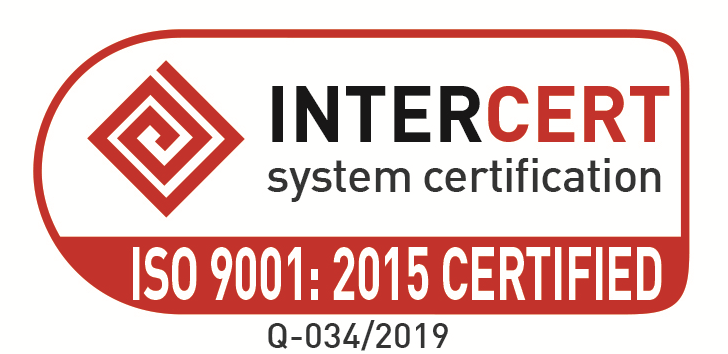 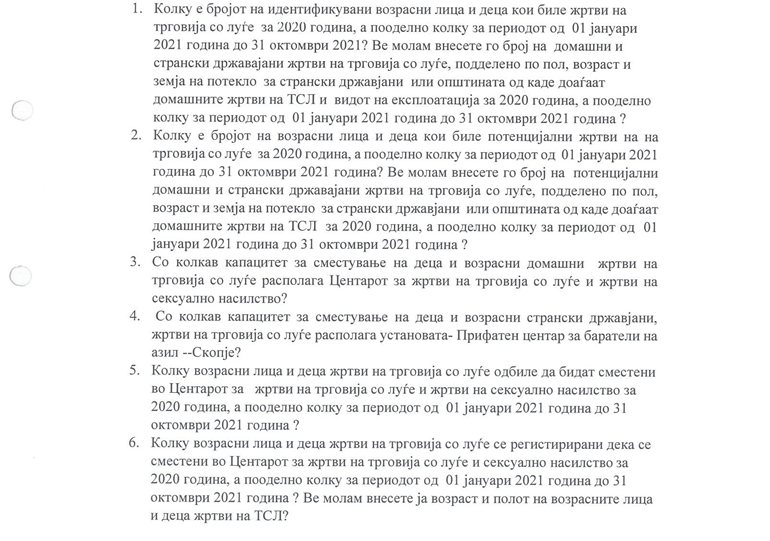 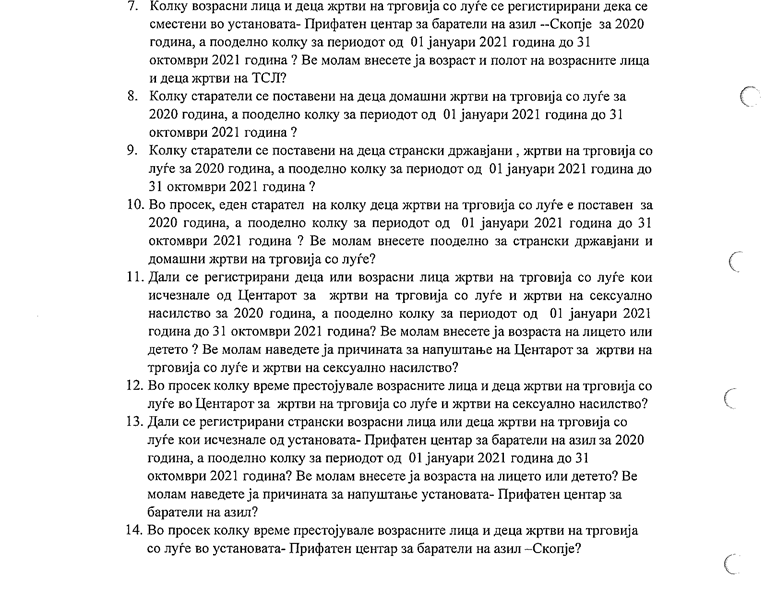 Одговор: Во текот на  2020 година, од страна на надлежните институции идентификувани се  7 жртви на трговија со луѓе, од кои  6 деца од женски пол и  1 полнолетен маж, сите државјани на РСМ.Додека, во периодот од 1 Јануари до 31 Октомври 2021 институциите идентификувале 6  лица  државјани на РСМ  жртви на трговија со луѓе, од кои  5 лица се жени и 1 маж.  Во истиот период идентификувани се 40 лица  странски државјани  жртви на трговија со луѓе, од кои 5 се жени и 35 мажи. Во однос на видот на експлoатацијата жртвите на трговија со луѓе: питачеле,  присилен брак, сексуална експлоатација и трудова експлоатација. Едно ве известуваме дека базата на податоци за жртви на трговија со луѓе ја води Националната комисија за борба против трговија со луѓе и илегална миграција во Министерството за внатрешни работи. Во периодот од 1 Јануари до 31 Октомври 2021, институциите идентификувале  7 лица, од кои  5 лица се државјани на РСМ и 2 лица се странски државјани. Во однос на половата структура на потенцијалните жртви на  трговија со луѓе  сите се жени, од кои три лица  се малолетни. Центарот за жртви на трговија со луѓе има капацитет за 6 лица жртви на трговија со луѓе во согласност со Правилникот за начинот, обемот, нормативите и стандардите за давање на социјалната услуга за привремен престој и за простор, средства, кадри и потребната документација за центар за привремен престој (Службен весник на РСМ, бр. 91 од 26.4.2021 година).